 Name _____________________________________Sociology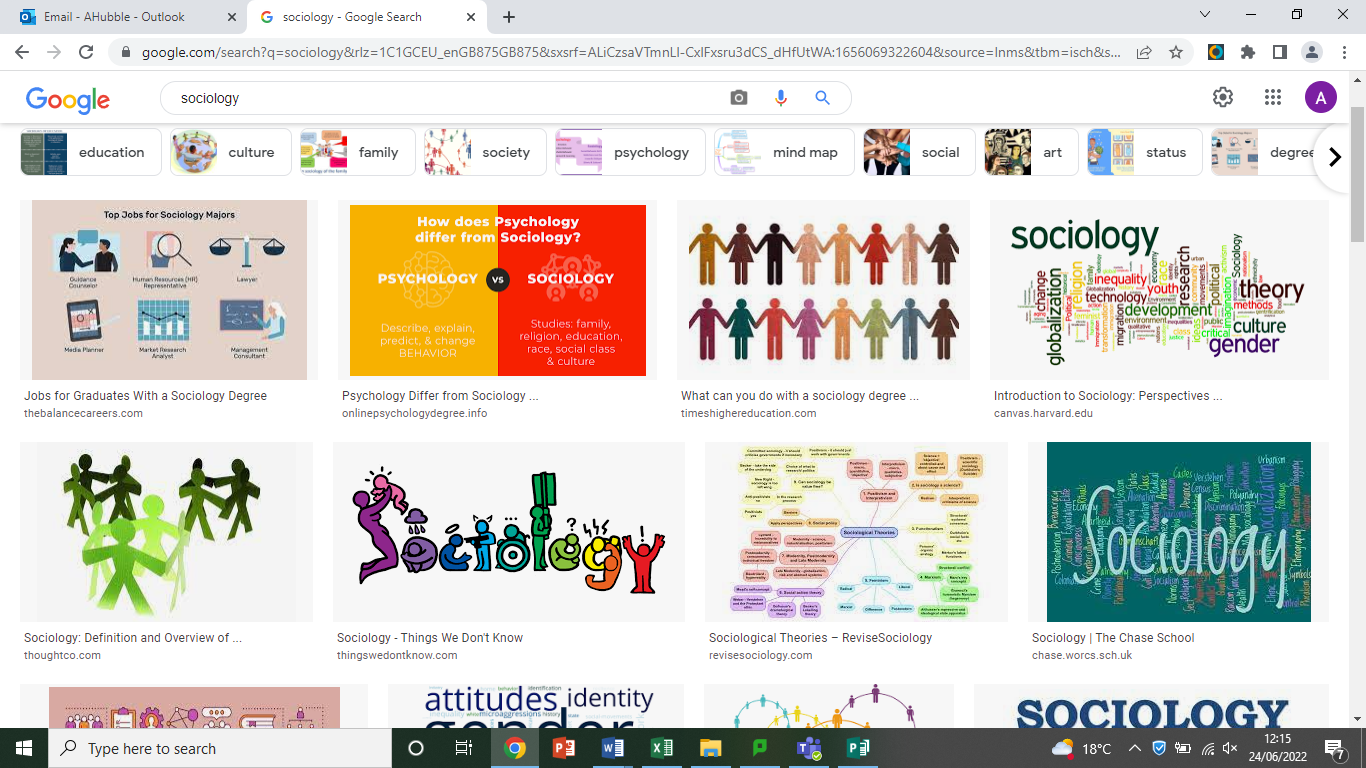 Summer Homework TaskTo be handed in during your first Sociology lesson. I would like you to get to grips with flipped learning in Sociology. You are to access Steve Bassett’s YouTube page:https://www.youtube.com/playlist?list=PL416u5bH2h7Fh0Xv-LVmdiw1VHod6c629The above link takes you to the introductory videos I want you to watch and make notes on before September. Task One—What is Sociology? Task Two—Socialisation, culture and identity. Task Three—Power and Stratification.The instructions for each of these tasks are on the next few pages were you can also complete the requested work.If you have any issues completing this work, please email Mrs Hubble: ahubble@hillcrest.bham.sch.ukWhat is Sociology?What the video ‘What is Sociology’ and make notes along the way – pause if you need to!Socialisation, Culture and IdentityPower and StratificationDefine ‘Social Identity’Define ‘Culture’Define ‘Socialisation’On the next page, draw a mindmap:One third includes all the aspects of YOUR social identity in as much detail as you can (e.g. what religion you belong to, values you have, what gender you identify as, hobbies you have)One third explains your culture (e.g. how important is religion or gender? Is it quite strict? Is it mixed or is everyone similar? What jobs do people have? What do people enjoy?In the final third, write down all the ways in which you have been socialised into your culture and identity (e.g. who or what has made you into that person or part of that group?)Define what is meant by ‘social differentiation’ and ‘social stratification’Research (watch Steve Bassett videos—you will have to search for them) Functionalism and Marxism (Durkheim and Marx are the best ones)Create a poster or leaflet explaining how stratification and differentiation can be good or bad when linked with power. (Example—economic stratification changes our power within society—why do functionalists think this is OK and Marxists think it isn't?)Remember—I don’t expect perfection—this is brand new! I do, however expect you to try your very best!